Virtual Initio Programming: WS15 Sample Answers and Trouble ShootingWS15Question 1:  On what line has the error occurred?  12Question 2:  What does the error message say is missing from forward() ?1 required positional argument: ‘speed’Corrected Program:initio.init()direction = input(["Which way would  you like the robot to move? (F, B, L, R)"])while(direction != "S"):    if (direction == "F"):        initio.forward(10)    elif (direction == "B"):        initio.reverse(10)    elif (direction == "L"):        initio.spinLeft(10)    elif (direction == "R"):        initio.spinRight(10)    direction = input(["Which way would  you like the robot to move next? (F, B, L, R, S)"])initio.stop()Question 3:  Click on Go.  What happens?The program executes as normal to the end – prompting for user input as it goes.Question 4: How many times do you have to click Over? This should be 27 but may vary depending on how accurately they input responses when prompted.Question 5:  Run the program again and click Over a couple of times and then click Go.  What happens?Once Go is clicked the program executes to the end as normal.Question 6:   Now run the program and click Go.  Enter R when prompted by the program.  What happens?The program starts executing, prompts for input and then stops.Potential Issue: Sometimes, particularly if code has been cut and paste from a worksheet IDLE doesn’t display the lines of code exactly as they appear to the debugger so the program won’t stop at the breakpoints as expected – or may even not stop at any breakpoint.  If this happens it is best to exit the file and then reopen.Question 7: What line have you stopped at? This will be line 15 if they cut-and-pasted from the worksheet – otherwise it will depend a bit upon their line space.Question 8:  What is the value of direction?REx15Exercise 1:  The two errors are failing to case average to a string and calculating the average using multiplication rather than division.Exercise 2:  The exercise loops infinitely because total_distance never increases.  total_distance should be calculated during the loop using the ulta-sonic sensor (like in Exercise 1).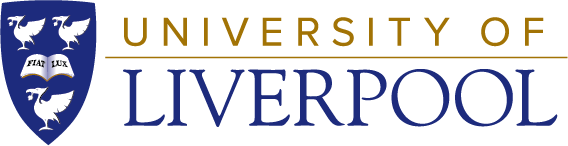 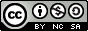  University of Liverpool, 2019This work is licensed under a Creative Commons Attribution-NonCommercial-ShareAlike 4.0 International License.